§2151.  Application to the Supreme Judicial Court by defendant for review of certain sentencesIn cases arising in the District Court or the Superior Court in which a defendant has been convicted of a criminal offense and sentenced to a term of imprisonment of one year or more, the defendant may apply to the Supreme Judicial Court, sitting as the Law Court, for review of the sentence, except:  [PL 1997, c. 354, §1 (AMD).]1.  Different term could not be imposed.  In any case in which a different term of imprisonment could not have been imposed;[PL 1999, c. 731, Pt. ZZZ, §23 (AMD); PL 1999, c. 731, Pt. ZZZ, §42 (AFF).]2.  Plea agreements.  In any case in which the particular disposition involving imprisonment was imposed as a result of a court accepting a recommendation of the type specified in the Maine Rules of Unified Criminal Procedure, Rule 11A, subsection (a)(2) or (a)(4); or[PL 2015, c. 431, §26 (AMD).]3.  Restitution.  As limited by Title 17‑A, section 2017.[PL 2019, c. 113, Pt. C, §42 (AMD).]SECTION HISTORYPL 1989, c. 218, §5 (NEW). PL 1997, c. 354, §1 (AMD). PL 1999, c. 731, §§ZZZ23,24 (AMD). PL 1999, c. 731, §ZZZ42 (AFF). PL 2015, c. 431, §26 (AMD). PL 2019, c. 113, Pt. C, §42 (AMD). The State of Maine claims a copyright in its codified statutes. If you intend to republish this material, we require that you include the following disclaimer in your publication:All copyrights and other rights to statutory text are reserved by the State of Maine. The text included in this publication reflects changes made through the First Regular and First Special Session of the 131st Maine Legislature and is current through November 1. 2023
                    . The text is subject to change without notice. It is a version that has not been officially certified by the Secretary of State. Refer to the Maine Revised Statutes Annotated and supplements for certified text.
                The Office of the Revisor of Statutes also requests that you send us one copy of any statutory publication you may produce. Our goal is not to restrict publishing activity, but to keep track of who is publishing what, to identify any needless duplication and to preserve the State's copyright rights.PLEASE NOTE: The Revisor's Office cannot perform research for or provide legal advice or interpretation of Maine law to the public. If you need legal assistance, please contact a qualified attorney.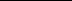 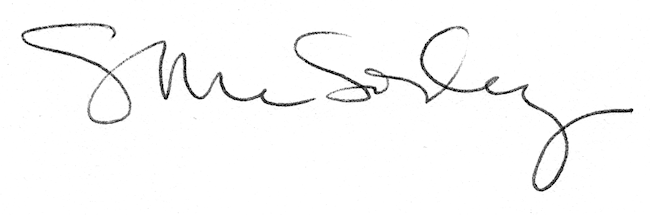 